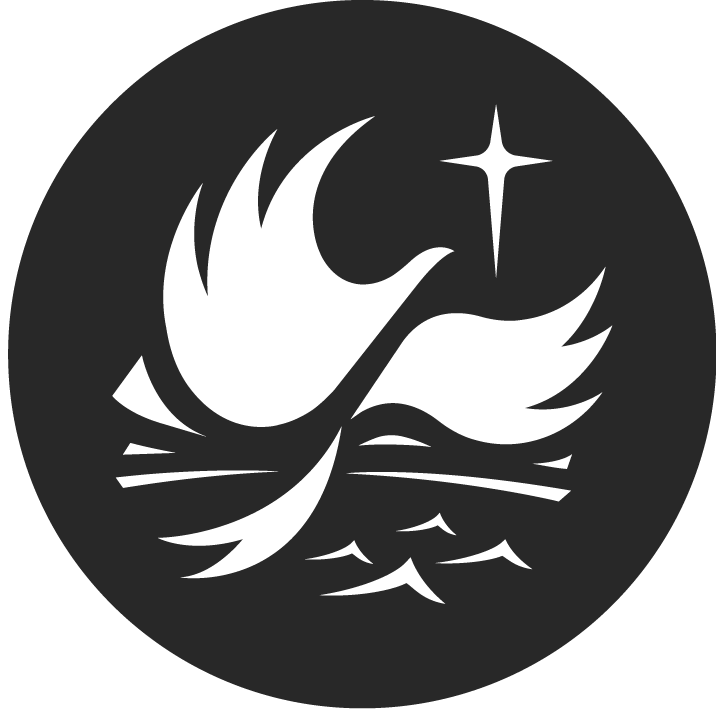 Reading Program for Ordination 2023 EditionTo Be Used by Regional Leadership Teams andNon-Traditional Ordination CandidatesTable of ContentsIntroduction to the Reading Program 2012-2020 Editions	3Digital Submission Guidelines	4Brethren Reading Program Guidelines	5	1. Scope and Structure	5	2. Unit Administration, Accountability, and Settings	7	3. Unit Completion Form	9	4. The Units		10Introduction to Reading Program 2012 – 2023 Editions	This edition builds upon the hard work of many individuals. Several years ago the National Ordination Council recognized the need for a set of documents that would clearly define, standardize, and implement the guidelines of the National Association of Brethren Church Elders and the several districts (now regions) to provide for a national ordination examination process.The members of the National Ordination Council developed the original “Sequence of Events Leading to Licensure and Ordination,” and the accompanying written exam, oral exam, forms, and readings. NOC members later developed the original tracking form and the checklist. The NOC later refined the reading program to a series of units with accompanying forms, to provide necessary tracking of the process. The many members of the Council who over the years developed, edited, and updated these documents have made this edition possible, and their contribution is gratefully acknowledged.In order to distribute these documents as efficiently as possible, it was decided to have them edited for content, abbreviated whenever possible, and translated into electronic formats that could be easily transmitted and distributed. In many cases the original editions were lost, and it was only through the efforts of pastors throughout the denomination that a complete set of documents in adequate condition to be translated electronically became available.It is with deep appreciation for the work done by so many, and in the hope that these documents will continue to assist those who seek to serve in ministry for the Kingdom of God in The Brethren Church that this edition is presented.The 2012 Edition is the first with the reading Program appearing as a separate document.The 2013 Edition added several works.The 2014 Edition adds several contemporary works, and additional guidelines on where to find the materials.The 2018 Edition is updated to reflect the changes caused by regionalization, with oversight for this document now under the National Board of Oversight (NBO).The 2020 Edition provides alternatives for unit completion for those who due to disability or language may be unable to complete the traditional reading and writing requirements. The 2021 Edition adds suggested works in Spanish for many of the units. Special thanks to Paul Stanley and Brenda Colijn for making this possible.The 2023 Edition moved readings in Polity, History and Doctrine into the Required Readings for all candidates document.Dr. G. Emery Hurd, editorDigital Submission GuidelinesAll documents will be submitted in either Word compatibility mode (.doc, .xls, .ppt, .pps) or Rich Text Format (.rtf) or adobe (.pdf)All documents will have the following naming rules:Last Name, dash (-), then First Name of CandidateTitle of DocumentFour-digit yearDash (-) then two-digit monthOPTIONAL – Dash (-) then two-digit dayEX: Smith-Edward Form A 2009-05-12.docDate is NOT NEEDED if document is not a report, although the date format above is still recommended.It is difficult to send by email large documents to some servers. It is therefore advisable to send multiple small files instead of a single large one.All audio will be sent in either MP3, WAV, or WMF formats or on a CD.All Video will be sent in either AVI, MPEG, or WMV formats or on a DVD.BRETHREN READING PROGRAM GUIDELINESThose applicants that have not received a degree in pastoral ministry (MDIV, MA Pastoral Studies, MA Practical Theology, or other similar degrees approved by the appropriate regional leadership team), the following additional materials must be submitted. For any unit, texts and other media may be added by the appropriate regional oversight team. Regional Leadership Teams may choose to review any courses or seminars taken by a candidate and certify that these courses fulfill in full or in part the requirements of a given unit, provided the course or seminar required writing a paper and had the required number of hours. The Brethren Reading Program is provided as an alternative pathway for individuals to complete the necessary training to prepare for ordination in the Brethren Church. These guidelines are designed to give guidance to candidates, regions, supervising elders, and mentor coaches as they supervise candidates going through the reading program. With most units there are items that are required study. These texts or courses will include an asterisk (*) before the title. Others may be assigned by the Regional Leadership Team (RLT). This will include any written assignment and specific instructions not limited to the following: outlining a book; writing an article of special interest; writing an appropriate service or sermon. The length of each document written by the candidate will be determined by the Regional Leadership Team. It is expected that the non-degree candidate will have read and responded to several works in each unit indicated.Scope and StructureThe reading program may be completed in any timeframe that is convenient for the candidate. What follows is a suggested schedule for either a three-year or a five-year program. The three-year program is designed for candidates that can commit significant time and energy to the study. In the three-year cycle, each unit is completed in ten weeks, with five units completed per year. This program only allows two breaks, one in December and one in the summer for one week each. While scheduling and unit order is flexible, this cycle demands high levels of discipline and accountability by the candidate and the mentor.  In the five-year cycle, the same fifteen units are covered, but only three each year, with each unit taking thirteen weeks. This pace is best suited for candidates that are in active full-time ministry, since it gives significant time off between each unit, and allows a slightly slower pace for each unit covered.No specific order of units is suggested to allow each candidate the flexibility necessary to complete the program while in active ministry. Each candidate and region should be intentional in developing a unit completion schedule in advance.THREE YEAR CYCLE	Year One	Unit 1 (10 weeks): ____________________________________________________	Unit 2 (10 weeks):_____________________________________________________	Unit 3 (10 weeks): _____________________________________________________	One week break	Unit 4 (10 weeks):______________________________________________________	Unit 5 (10 weeks):______________________________________________________	One week break	Year Two	Unit 6 (10 weeks): ____________________________________________________	Unit 7 (10 weeks):_____________________________________________________	Unit 8 (10 weeks): _____________________________________________________	One week break	Unit 9 (10 weeks):______________________________________________________	Unit 10 (10 weeks):______________________________________________________	One week breakYear Three	Unit 11 (10 weeks): ____________________________________________________	Unit 12 (10 weeks):_____________________________________________________	Unit 13 (10 weeks): _____________________________________________________	One week break	Unit 14 (10 weeks):______________________________________________________	Unit 15 (10 weeks):______________________________________________________FIVE YEAR CYCLE	Year One	Unit 1 (13 weeks):________________________________________________________	Six week break	Unit 2 (13 weeks):________________________________________________________	Seven week break	Unit 3 (13 weeks):________________________________________________________	Six week Break	Year Two	Unit 4(13 weeks):________________________________________________________	Six week break	Unit 5 (13 weeks):________________________________________________________	Seven week break	Unit 6 (13 weeks):________________________________________________________	Six week Break	Year Three	Unit 7 (13 weeks):________________________________________________________	Six week break	Unit 8 (13 weeks):________________________________________________________	Seven week break	Unit 9 (13 weeks):________________________________________________________	Six week Break	Year Four	Unit 10 (13 weeks):_______________________________________________________	Six week break	Unit 11 (13 weeks):________________________________________________________	Seven week break	Unit 12 (13 weeks):________________________________________________________	Six week Break	Year Five	Unit 13 (13 weeks):________________________________________________________	Six week break	Unit 14 (13 weeks):________________________________________________________	Seven week break	Unit 15 (13 weeks):________________________________________________________Unit Administration, Accountability, and SettingEach unit will require the following:A reflection/interaction paper of 3-5 pages written for each document/book studied, or a record of significant interaction/discussion with the Supervising Elder or their designee of the contents of the studied item.A minimum of 3 books read and reviewed in each unit. See below for alternative fulfillmentA written summary by the candidate of the discussions with the mentor/coach for each unit.Completion of all required readings in units where they are indicatedA record of the hours spent on each unit.Contact hours: Hours in a group training setting or with a coach/mentorUnit hours: Hours spent reading, studying, or writing.Minimum of 20 Total hours per unitThese requirements for each unit can be fulfilled in any of the following settings:An intensive course offering at the seminary or its equivalentA group class setting with an instructor over a series of meetingsAn individually supervised study with the required contact hours by phone or other meansAttendance at a conference/seminar in the unit area provided that said activity is approved by the Regional Leadership Team IN ADVANCE and all other requirements of hours spent and written materials are met. Comprehensive Interviews with the candidate by the Supervising Elder or their designee to the extent that they and the Regional Leadership Team are satisfied of the competency of the candidate in that module. It is the responsibility of the assigned supervising elder or their designee to certify the completion of each unit, and the Regional leadership Team to oversee the integrity of the process.3. Brethren Reading Program Unit Completion Form The candidate and the appropriate regional team should maintain a copy of this form. A separate form should be completed for each unit. Attach to this form all written materials completed by the candidate for this unit.PLEASE SUBMIT ALL MATERIALS DIGITALLY IF POSSIBLERegion Responsible for Oversight: _________________________________________________Name of Candidate: _____________________________________________________________
Street: ________________________________________________________________________City, State, Zip Code: ____________________________________________________________
Phone: _______________________________	Fax: ___________________________ E-Mail: ______________________________________________________________________
Unit Completed:________________________________________________________________Date Started: ___________________________ Date Completed: _________________________Total Hours Spent: ____________________ How many of these were contact hours? _________List Books/Materials Read AND Written About for Unit, OR Intensive Attended OR Date and Title of Seminar(s) or Conference(s) Attended OR intentional conversations held to determine completion in Completion of Unit on a separate document.I do hereby certify that the information above and items attached are accurate and represent adequate completion of this unit of study:Signature of Candidate: ________________________________________________________Signature of Supervising Elder ___________________________________________________Signature of Designee, if assigned for this unit: _____________________________________4. The units (Required Readings Indicated by an “*”)	The books listed below can usually be found at online sites, such as Amazon.com or ChristianBook.com. The Brethren works may also be available at our national office in Ashland, Ohio, from the Brethren Heritage Center (BrethrenHeritageCenter.org) which has a new and used online bookstore, or from the Brethren Encyclopedia, Inc. (BrethrenEncyclopedia.org). You may also wish to ask elders in your area if these can be borrowed from their personal libraries. They may also be available for loan from local libraries through an inter-library loan.	Spanish Speakers will find Spanish works listed in each area after the English language works. Many of the English language works may be available in Spanish. A search by Author for such works is suggested.	Regions and churches are encouraged to assist candidates with the purchase of necessary books for the reading program, and candidates are encouraged to request support from their church and region.BRETHREN DOCTRINE (in addition to intensive)_____ completed intensive and read all items in the Required Readings documentBRETHREN HISTORY (In addition to intensive)_____ completed intensive and read all items in the Required Readings documentBRETHREN POLITY (In addition to intensive)_____ completed intensive and read all items in the Required Readings documentPREACHING AND WORSHIP_____ *Living Waters for Thirsty Souls, Marvin McMickle;_____ *Worship Old and New, Robert Weber*Biblical Preaching, Haddon Robinson_____ The New Worship, Barry Liech_____ Between Two Worlds, John R. W. StottPreaching, Fred CraddockPreaching the Gospel from the Gospel, G. R. Beasley MurrayQuick and Easy Way to Public Speaking, Dale CarnegieMinistry of Music, Vic DelamontQuest for Better Preaching, Edward MarquartWorship Matters, Bob KauflinThinking in Story: Preaching in a Post-literate Age, Richard A. Jensen	ISBN: 1-55673-573-1SPANISH WORKSLa Predicacion Biblica (Biblical Preaching) ISBN-10: 1938420276 - Haddon RobinsonManual de Homiletica (Manual of Homiletics) ISBN-10: 8482678981 – Samuel VilaEl Sermon Eficaz (Effective Preaching) ISBN-10: 031142032X – James D. CraneLas Siete De la Ensenanza (the Seven laws of Teaching) ISBN-10 : 0311114148 – J.M. GregoryCómo preparar mensajes bíblicos (How to Prepare Bible Messages) ISBN-10 : 082541072X – James BragaAlabadle!: Adoración Cristiana Hispana (Praise Him!: Hispanic Christian Worship) – Justo González (Kindle Book Only)Principios de Predicación (Principles of Preaching) – Pablo A. Jiménez (Kindle Book Only)Please list other works read and written about below:PASTORAL COUNSELING AND PASTORAL CARE_____ *Practical Psychology for Pastors, Miller and Jackson_____ Christian Counseling, Gary CollinsPastoral Counseling, Wayne OatesPsychology of Religion, Wayne Oates_____ Effective Biblical Counseling, Larry Crabb_____ Personality Plus, Florence LittauerMarital Therapy, Jacobsen and MargolinSoul Care, David BennerSPANISH WORKSEl Pastor Como Consejero (Pastoral Counseling) ASIN : 0829706402– Pablo HooffLas 21 cualidades indispensables de un líder (21 Indispensable Laws of Leadership) ISBN-10 : 0881135585– John C. MaxwellCuidado con el Iceberg – (Beneath the Surface) ISBN-10 : 0311462901 - Bob ReccordCurso De Formacion Teologica Evangelica (Evangelical training Course) ASIN : B07T76WMMJ – Francisco LacuevaEl Arte De Counselor bíblicamente– (Biblical Counseling) ISBN-10 : 193842025X - Larry CrabbDiscursos A Mis Estudiantes (Lecture to My Students) ISBN: 0311420060– Charles SpurgeonDiccionnario de Dificutades y apaentes contradicciones biblicas Dictionary of difficulties and Apparent Biblical Contradictions) ISBN-10 : 847645323X – Haley & EsuvainDiccionario Biblico Ilustrado (Illustrated Bible Dictionary) ISBN-10 : 0805494901– HolmanCreando Ninos (Raising Children) ISBN-10 : 0789919249– James DobsonMatrimonio Y Sexualidad (Marriage and Sexuality) ISBN-10 : 0789919222– James DobsonFamilias Confidas (Confident Families) ISBN-10 : 0789914409– James DobsonPlease list other works read and written about below:SPIRITUAL FORMATION AND DISCIPLESHIP____	*Celebration of Discipline, Richard Foster____	*Prayer, Richard Foster____	Renovation of the Heart, Dallas Willard (I’d like to require this)The Great Omission: Reclaiming Jesus’ Essential Teachings on Discipleship, 	Dallas Willard_____ 	Spiritual Formation as if the Church Mattered, James C. WilhoitDisappointment with God, Philip Yancey_____	The Practice of the Presence of God, Brother LawrenceThe Way of the Heart, Henri NouwenThe Return of the Prodigal Son, Henri NouwenThe Wounded Healer, Henri NouwenSurrender to Love, David BennerBuilding a Discipling Culture, Mike Breen and Steve CockramThe Cost of Discipleship, Dietrich BonhoefferLife Together, Dietrich BonhoefferA Long Obedience in the Same Direction, Eugene PetersonSpiritual Disciplines for the Christian Life, Donald WhitneyToo Busy Not to Pray, Bill HybelsGod at War, Gregory BoydWar on the Saints, Jessie Penn-LewisSPANISH WORKSCelbracion Dell Disciplina (Celebration of Discipline) ISBN: 9875572128– Richard FosterLa Oracion (Prayer) ISBN-10 : 0881132381- Richard FosterCon Razon lo ilaman el Salvador (They Rightly call Him Savior) ISBN-10 : 0789919079 – Max LucadoLas bendiciones del Quebrantamiento (Blessings from Breaking) ISBN: 0829758895 – Charles StanleyEl Problemo del Dolor (The Problem of Pain) ISBN-10 : 0061140031– C.S. LewisCartas del Diablo a su Sobrino (The Screwtape Letters) ISBN-10 : 006114004X – C.S. LewisIsaias 53 una Expliacion (Isaiah 53 Explained) ASIN : B0187HXC4S– Mitch GlasserProbados por las Tentacion (Tested by Temptation) ISBN 13: 9788472287488 – W. Graham ScroggieEl Secreto de la vida Cristiana (The secret of Christian Living) ISBN-10 : 0935008934 – Watchman NeeSentaos, Andad, estad Firmes (Sit Down, Walk, Stand Firm) ISBN-10 : 0825415055 – Watchman NeeEl Costo del Discipuado (The Cost of Discipleship) ISBN-10 : 1478196726 – Dietrich BonhofferSus Dones Espirituales (Your Spiritual Gifts) – C. Peter WagnerIntroducción a las Disciplinas Espirituales (Introduction to Spiritual Disciplines) ISBN-10 : 0687655803 – Roberto Amparo RiveraPlease list other works read and written about below:CHURCH LEADERSHIP AND MANAGEMENT*A Work of the Heart, Reggie McNeil*Church Leadership: Vision, Culture, Team, Integrity by Lovett Weems and 	Rosabeth Moss Kanter		*Natural Church Development, Christian A Schwartz		ISBN: 1-889638-00-5 [moved up and required]*The Peacemaker: A Biblical Guide to Resolving Personal Conflict, Ken SandeValues- Driven Leadership: Discovering and Developing Your Core Values forMinistry, Aubrey Malphurs. ISBN: 0-8010-9015-6 		Leading Congregational Change: A Practical Guide for the Transformational Journey, Jim Herrington, et al. ISBN: 0-7879-4765-2 Church Unique, Will ManciniFive Dysfunctions of a Team, Patrick LencioniDeveloping the Leader within You, John MaxwellAND: The Gathered and Scattered Church, Halter & SmayBe a People Person, John MaxwellChurch 3.0, Neil ColeCrucial Conversations, Kerry Patterson, Joseph Grenny, Ron McMillan, et alThe Elephant in the Boardroom, Wesse & CrabtreeBig Dreams in Small Places, 	Tom NebelDeath By Meeting, Patrick Lencioni_____ Antagonists in the Church, Kenneth Haugh_____Preparing Your Church for the Future, Carl GeorgeDying for Change, Leith AndersonThe Debt Squeeze, Ron BlueTaming the Money Monster, Ron Blue_____ Looking in the Mirror, Lyle E. Schaller_____ Leadership, Charles Swindoll_____ Strengthening Your Grip, Charles Swindoll_____ How to Break Growth Barriers, Carl George_____ The Open Church, James Rutz_____ Unleashing Your Potential, Frank Tillapaugh_____ How to Win Friends and Influence People, Dale Carnegie_____ The Disciple Making Pastor, Bill Hull_____ Proclaim Good Tidings, Vernard Eller_____ Message and Mission, Eugene Nida_____ The Purpose Driven Church, Rick Warren	ISBN: 0-310-20106-3From Followers to Leaders, Bob Logan_____	Full Disclosure, Stephen GrayTaking Your Church to the Next Level, Gary McIntosh_____ The Unity Factor, Larry OsborneHealing the Heart of Your Church, Kenneth Quick_____	Holy Discontent, Bill HybellsLegacy Churches, Stephen Gray_____	Missional Map-Making, Alan RoxburghOrganic Church, Neil Cole_____	Planting Fast Growing Churches, Stephen GraySilos, Politics and Turf War, Patrick Lencioni  _____	Sticky Church, Larry OsborneSticky Teams, Larry Osborne	_____ Implementation Guide to Natural Church Development, Christian A Schwartz andChristoph Schalk. ISBN: 1-889638-03-X _____Calling and Character: Virtues of the Ordained Life. William WillimonSPANISH WORKSAdmonistracion de la Christina, L (The Christian Church Administration) ASIN : 0829713549 – Wilfred CalderonLiderazgo Espiritual (Spiritual Leadership) ISBN: 1433644584– Henry & Richard BlackabyComo sembrar Iglesias en el siglo XXI (How to Plant Churches in the 21st Century) ISBN-10 : 0311138810 – Daniel R. Sanchez, Ebbie C. Smith, Curtis E. WatkaEdificando una Iglesia de grupos pequenos (Building a Church of Small Groups) ISBN-10 : 0829748830 – Bill Donahue, Russ RobinsonDesarolle el Lider Que Esta en (Developing the Leader That is In You) ISBN-10 : 1520095627– John MaxwellUna Iglesia con Proposito (The Purpose Driven Church) ISBN-10 : 9780829716832– Rick WarrenLas Ocho Caracteristicas de una Iglesia Saludable (The 8 Characteristics of Natural Church Development) ISBN 84-7645-912-2 – Christian SchwarzManual de Billy graham Para Obreros Cristiano (The Billy graham Handbook for Christian Workers) ISBN-10 : 0789900408– Billy GrahamLa Administración de las Finanzas de las Iglesias (The Administration of Church Finances) ISBN-10 : 1426733925 – Inés J. FigueroaPlease list other works read and written about below:THEOLOGY AND CHURCH HISTORYLife Together in the Way of Jesus Christ, Dan R. StiverTheology for the Community of God, Stanley GrenzFaith Seeking Understanding: An Introduction to Christian Theology, Daniel 	Migliore	*Read (at least) one of the above three titles.The Story of Christianity, Justo Gonzalez Introduction to the History of Christianity, Tim Dowley	*Read (at least) one of the above two titles.*How to Think Theologically, Stone and DukeEssentials of Christian Theology, Donald BloeschAn Exploration of Christian Theology, Don ThorsenEvangelical Dictionary of Theology, Wayne [Walter] Elwell, ed.Pocket Dictionary of Theological Terms, Stanley Grenz and Cherith Fee NordlingThe Mosaic of Christian Belief, Roger Olson A History of Christian Thought, Justo GonzalezThe Naked Anabaptist, Stuart MurrayFollowing in the Footsteps of Christ: The Anabaptist Tradition, Arnold SnyderThe Believers' Church: The History and Character of Radical Protestantism., Donald DurnbaughChristianity Through the Centuries, Earl CairnsSPANISH WORKSCompendio de la Historia Cristiana (Compendium of Christian History) ISBN-10 : 0311150322– Robert A BakerHistoria de la iglesia Cristana (History of the Christian Church) ISBN-10 : 1974927806– Jesse Lyman, HurlbutGrandes temas Biblicos Grand Biblical Themes) ISBN-10 : 0825413095 – Matthew HenryTelogia Sistmatica. Tomo I, II, III (Theology System Vol. 1, 2, & 3) ISBN-10 : 0311091407, ISBN-10 : 0311091415, – James Leo Garret  Romanos (Epistle to the Romans) ISBN-10 : 082541735X – Ernest TrenchardLibros Historicos (The Historical Books) ISBN-10 : 9780829713596 – Pablo HoffApostoles a la Ciudad (Apostle to the City) ISBN-10 : 155883088X – Roger GreenwayHistoria de Cristianismo (History of Christianity) ISBN-10 : 1560634766– Justo GonzálezIntroducción a la Teología Cristiana (Introduction to Christian Theology) ISBN-10 : 0687074274– Justo GonzálezIntroducción a la Historia de la Iglesia (Introduction to the History of the Church) ISBN-10 : 9781426740664 – Justo GonzálezHistoria del Pensamiento Cristiano (History of Christian Thought) ISBN-10 : 8482675710- Justo GonzálezUna Historia Concisa de la Doctrina Cristiana (A Concise History of Christian Doctrine) - Justo GonzálezTeología Bíblica Sistemática y Expositiva: Analizando Cada Verso en su Contexto (Biblical, Systematic, and Expository Theology) ISBN-10 : 1792769067– Felix MuñozLatinos Protestantes: Historia Presente y Futuro en los Estados Unidos (Latino Protestants: Present and Future Story in the United States) ISBN-10 : 194857800X – Juan F. Martinez Caminando entre el Pueblo: Ministerio Latino en los Estados Unidos  (Walking Among the People: Latino Ministry in the United States) ASIN : B01N6UBHWD – Juan F. MatinezPlease list other works read and written about below:NEW TESTAMENT*An Introduction to the New Testament, David deSilva [moved up and required]*New Testament Theology, Frank MateraNew Testament Introduction, Donald Guthrie  A Theology of the New Testament, George Eldon LaddNew Testament Theology, I. Howard MarshallImages of Salvation in the New Testament, Brenda ColijnHow God Became King: The Forgotten Story of the Gospels, N. T. WrightSurprised by Hope, N. T. WrightThe New Testament World: Insights from Cultural Anthropology, Bruce MalinaJerusalem in the Time of Jesus, Joachim JeremiasSPANISH WORKSOntrodccion Al Nuevo Testamento (Introduction to the New Testament) ISBN-10 : 0687496756 – Aquiles E. MartinezPanarama del Nuevo Testamento (Panorama of the New Testament) ISBN-10 : 0825410614 – Paul N. BenwareNuestro Nuevo Testamento – (New Testament Survey) ISBN-10 : 0825417163 - Merrill C. TenneyLas Epistolas Generales (The General Epistles) ISBN 10: 8476451776– A.B. RuddEpistola a los Hebreos (The Epistle to the Hebrews) ISBN-10 : 0825417341 - Ernesto TrenchardCarta a los romanos (Letter to the Romans) – Alan F. Johnson (Out of Print)Griego del Nuevo Testamento (New testament for Greek beginners) ISBN-10 : 0829716823– J. Gresham MachenEl Libro De los Hechos (The Book of Acts) ASIN : 0829713050 – Stanley M. MortonIntroduccion a los Evangelios (Introduction to the Four Gospels) ISBN: 0825417244– Jesse LymanLa epistola a los Filipenses (The Philippian Epistle) – Carlos EdmanLa Epistola a los Efecios (The Ephesians Epistle) – Carlos ErdmanPlease list other works read and written about below:OLD TESTAMENTOld Testament Survey, LaSor, Hubbard, and BushAn Introduction to the Old Testament, Tremper Longman III and Raymond 	DillardA Theological Introduction to the Old Testament, Bruce Birch, Walter 	Brueggemann, Terence Fretheim, and David Petersen	*Read (at least) one of the above three titles.*God’s Design: A Focus on Old Testament Theology Elmer MartensOld Testament Theology: An Introduction, Walter BrueggemannTheology of the Old Testament: Testimony, Dispute, Advocacy, Walter 	BrueggemannSPANISH WORKSPanorama del Antiguo Testament (Panorama of the Old Testament) ASIN : B00N4EVJ4K– Paul N. BenwareIntroduccion de Antiguo Testamento (Introduction to the Old Testament) ISBN-10 : 0311091105– Robert L. CateEl pentateuco (The Pentateuch) ISBN-10 : 1713523264– Pablo HoffPlease list other works read and written about below:CHILDREN’S MINISTRY AND YOUTH MINISTRYOn Tablets of Human Hearts, Mary Ellcn DrushalFamily Based Youth Ministry, Mark Devries		Why Nobody Learns Much of Anything at Church and How to Fix It, Thom & Joani Shultz_____ Childhood Education in the Church, Robert Clark, ,Joanne Brubaker, Roy ZookSustainable Youth Ministry, Mark DevriesChristian Education, Larry RichardsSPANISH WORKSPlease list other works read and written about below: HERMENEUTICS, APOLOGETICS AND ETHICS*On Guard: Defending Your Faith with Reason and Precision, William Lane 	Craig*Elements of Biblical Exegesis, Michael Gorman*The Upside-Down Kingdom, Donald Kraybill*How to Read the Bible for All Its Worth, Gordon Fee and Douglas Stuart Introduction to Biblical Interpretation, William Klein, Craig Blomberg, and 	Robert Hubbard, Jr.Simply Christian: Why Christianity Makes Sense, N. T. WrightThe Last Word: Beyond the Bible Wars to a New Understanding of the Authority 	of Scripture, N. T. WrightMere Christianity, C. S. LewisHandbook of Christian Apologetics, Peter Kreeft and Ronald TacelliEvidence that Demands a Verdict, Josh McDowellKingdom Ethics, Glenn Stassen and David GusheeThe Moral Vision of the New Testament, Richard HaysReadings in Christian Ethics, Robert Rakestraw and David Clark_____ Reviving Evangelical Ethics, Wyndy Corbin ReuschlingExploring Christian Ethics: Biblical Foundations for Morality, Kyle FedlerThe Peaceable Kingdom: A Primer in Christian Ethics, Stanley HauerwasSPANISH WORKSEl Caso de Cristo – (The Case for Christ) ASIN : 0829721924 - Lee StrobelCuando lo que Dios hace no tiene Sentido (When God Doesn’t Make Sense) ISBN-10 : 0789910802 – James DobsonPredicando con frescura (Preaching with Freshness) ISBN-10 : 0825414741 – Bruce MawhinneyLa Lectura Eficaz de la Biblia (Effective Reading of the Bible)ISBN: 0829748652 – Gordon Fee & Douglas StewartMero Cristianismo (Mere Christianity) ISBN: 0061140015 - C.S. LewisBases Biblicas de la Etica (Biblical Bases of Ethics) ISBN-10 : 0311461425 – James E. GilesEvidencia Que Exige un Verdicto (Evidence that Demands a Verdict) ISBN-10 : 0829713700 – Josh McDowellEtica Ministerial (Ministerial Ethics) ISBN: 0311421008– Joe E. Trull & James E. CarterClaves de Interpretacion Biblica (The Keys to Biblical Interpretation) ISBN: 0311036538 – Thomas de La FuenteA Traves de la Biblia Libro por Libro (Through the Bible Book by Book) ASIN : B00DG4JCRE – Myer PearlmanPlease list other works read and written about below: EVANGELISM AND MISSIONS *When Helping Hurts, Steven Corbett and Brian Fickart*The Present Future, Reggie McNealTangible Kingdom, Smay & HalterMissional Renaissance, Reggie McNealServing With Eyes Wide Open, David Livermore BakerOut of the Salt Shaker, Becky PippertBecoming a Contagious Christian, Bill Hybels and Mark Mittelberg	Just Walk Across the Room, Bill HybelsReimagining Evangelism: Inviting Friends on a Spiritual Journey, Rick 	RichardsonUnbinding the Gospel: Real Life Evangelism, Martha Grace ReeseLiving Proof: Sharing the Gospel Naturally, Jim PetersenSPANISH WORKSEvangelizar Yo? (Evangelize me?) ASIN : B00VF0RYMG – Chris RichardsEvangelizacion Total (Total Evangelism) ISBN-10 : 0311138608 – D. FerriraConviýýrtase en un Cristiano Contagioso (Becoming a Contagious Christian) ISBN-10 : 9780829738575 – Bill Hybel & Mark MittlebergMision Mundial Tomo 3 (World Missions) ISBN-10 : 1560630671– Jonathan Lewis		Please list other works read and written about below: SMALL GROUP MINISTRIES Family Groups and Church Growth, David Yongi ChoSPANISH WORKSGrupos Familiares y el Crecimiento de la Iglesia (Family Groups and Church Growth) ASIN : 0829713468 – David Yongi ChoPlease list other works read and written about below:TIME AND PERSONAL MANGEMENT SPANISH WORKSMi búsqueda diaria (My Daily Search) ISBN-10 : 1941538150 - A.W. TozerVive y Disfruta tu Biblia (Live and Enjoy your Bible!) ISBN-10 : 0311440509 – Josh McDowell & Sean McDowellPlease list other works read and written about below:COACHING AND MENTORING SPANISH WORKS	Please list other works read and written about below:ADDITIONAL SUGGESTED READINGS FOR NON-DEGREE APPLICANTSCHRISTIAN CLASSICS 		___	Pilgrim's Progress, Paul BunyanThe Divine Comedy, Dante  AlighienIn His Steps, Charles SheldonYour God Is Too Small, J. B. PhillipsThe Confessions of St. AugustineMy Utmost for His Highest, Oswald ChambersKnowing God, J. I. PackerThe Knowledge of the Holy, A. W. TozerBasic Christianity, John R. W. StottThe Imitation of Christ, Thomas à KempisTrue Christianity, Johann ArndtPia Desideria [“Pious Desires”], Philip Jacob SpenerSPANISH WORKSEl progreso del peregrino (Pilgrim’s Progress) ISBN-10 : 1603747117 – Paul Bunyan(Most Christian Classics are available in Spanish)Please list other works read and written about below: CONTEMPORARY READING